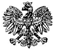 Zgierz, dn. 31.10.2023 r.ZP.272.17.2023.SZ/4INFORMACJA O KWOCIE PRZEZNACZONEJ NA SFINANSOWANIE ZAMÓWIENIANa podstawie art. 222 ust. 4 ustawy z dnia 11 września 2019 r. – Prawo zamówień publicznych 
(tj. Dz. U. z 2023 r., poz. 1605 ze zm. – zwanej dalej Ustawą), Powiat Zgierski reprezentowany przez Zarząd Powiatu Zgierskiego (zwany dalej Zamawiającym) informuje, że na sfinansowanie zamówienia publicznego prowadzonego w trybie podstawowym na podstawie art. 275 pkt. 2 Ustawy, pn.:„Poprawa bezpieczeństwa niechronionych uczestników ruchu na terenie powiatu zgierskiego polegająca na budowie i przebudowie dróg dla pieszych” zabezpieczył w uchwale budżetowej Powiatu Zgierskiego na rok 2023, środki finansowe w wysokości 1 512 171,00 zł brutto, w tym odrębnie  dla każdego zadania wymienionego poniżej, następujące środki finansowe:Zadanie nr 1. Budowa drogi dla pieszych w miejscowości Tymianka. – 337 510,00 zł bruttoZadanie nr 2 .Budowa drogi dla pieszych w miejscowości Śliwniki. – 415 991,00 zł bruttoZadanie nr 3. Przebudowa drogi dla pieszych w Aleksandrowie Łódzkim ul. Krótka. – 227 270,00 zł bruttoZadanie nr 4. Przebudowa drogi dla pieszych w Zgierzu ul Szczawińska. – 531 400,00 zł brutto                                                                                            Zarząd Powiatu Zgierskiego                                       ___________________________________________________(podpis Kierownika Zamawiającego lub osoby upoważnionej)                                                                                                                               __________________________________                                                                                                                                          (podpis Skarbnika Powiatu Zgierskiego)          ZARZĄD  POWIATU  ZGIERSKIEGO                     95-100 Zgierz, ul. Sadowa 6a                    Tel. (42) 288 81 00,  fax (42) 719 08 16                     zarzad@powiat.zgierz.pl, www.powiat.zgierz.pl